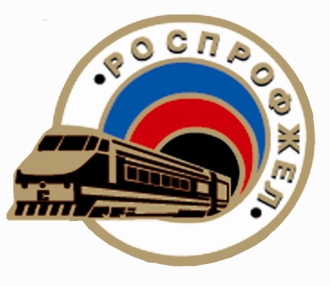 Дорожная территориальная организация Профсоюза на  Московской железной дороге Московско  - Курское региональноеобособленное подразделение         ЮРИСТ  КОНСУЛЬТИРУЕТ       ЯНВАРЬ  2023 годаЗаработная плата и пособия в 2023 годус 1 ЯНВАРЯ 2023 годаПредельная величина среднего дневного заработка  для расчета пособия по временной нетрудоспособности  2 736,99  руб.Максимальный размер пособия по беременности и родам (за 140 дней) 383 178,60 руб.Максимальный размер ежемесячного пособия по уходуза ребенком до 1,5 лет 33 281,80 руб.Минимальный размер оплаты труда (МРОТ) в России составляет 16 242 руб.Минимальная заработная плата в Москве 24 801 руб.Минимальная заработная плата в Московской области составляет 19 000 руб.Удержание НДФЛ, сумм по исполнительным документам (включая алименты) с 1 января 2023 осуществляется с каждой выплаты заработной платы, не увеличивая общую сумму удержаний.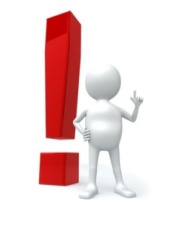 _______________________________________________________________________________________                                            Правовая инспекция труда профсоюза                                                                                                         Тел. 4-60-28